Publicado en Madrid el 19/09/2019 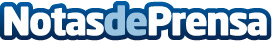 La Andaluza inaugura un nuevo bar de tapas en Madrid capital, en pleno corazón del Barrio del PilarLa franquicia de bares de tapas y restaurantes La Andaluza ha inaugurado un nuevo local en Madrid capital. El establecimiento, ubicado en la avenida el Ferrol nº 39 (C.P. 28029), ofrece desde hace pocos días una amplia carta de las mejores tapas y raciones de la gastronomía andaluza y española, con todo el sabor y al mejor precioDatos de contacto:La Andaluza Madrid 912 935 769Nota de prensa publicada en: https://www.notasdeprensa.es/la-andaluza-inaugura-un-nuevo-bar-de-tapas-en_1 Categorias: Franquicias Gastronomía Madrid Restauración http://www.notasdeprensa.es